Załącznik Nr 1do Zapytania ofertowego nr GL.ROZ.2811.255.2022.30E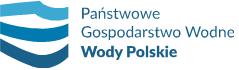 FORMULARZ  OFERTOWYDANE DOTYCZĄCE WYKONAWCY:Nazwa.............................................................................................................................Siedziba..........................................................................................................................Nr telefonu/faksu............................................................................................................e-mail:............................................................................................................................              Nr NIP.............................................................................................................................Nr REGON......................................................................................................................Nr rachunku bankowego ......................................................................................................................     Odpowiadając na Zapytanie ofertowe nr GL.ROZ.2811.255.2022.30E na wykonanie zadania pn.: „Odbiór i zagospodarowanie zmieszanych oraz segregowanych odpadów komunalnych w PGW WP- Regionalnym Zarządzie Gospodarki Wodnej w Gliwicach”Część 1 ZZ w Gliwicach ul. Robotnicza 2, 44-100 Gliwice Oferujemy wykonanie przedmiotu zamówienia za kwotę: - cena netto: ……………….. zł(słownie: ………………………………………………………………………. zł)- podatek VAT: ……………… zł(słownie: ………………………………………………………………………. zł)- cena brutto: …………………. zł(słownie: ………………………………………………………………………. zł)Część 2 Obiekt Hydrotechniczny Śluza Łabędy  ul. Kanałowa 1, 44-109 GliwiceOferujemy wykonanie przedmiotu zamówienia za kwotę: - cena netto: ……………….. zł(słownie: ………………………………………………………………………. zł)- podatek VAT: ……………… zł(słownie: ………………………………………………………………………. zł)- cena brutto: …………………. zł(słownie: ………………………………………………………………………. zł)Część 3 Obiekt Hydrotechniczny Śluza Dzierżno ul. Śluza 5, 44-120 PyskowiceOferujemy wykonanie przedmiotu zamówienia za kwotę: - cena netto: ……………….. zł(słownie: ………………………………………………………………………. zł)- podatek VAT: ……………… zł(słownie: ………………………………………………………………………. zł)- cena brutto: …………………. zł(słownie: ………………………………………………………………………. zł)Część 4 Obiekt Hydrotechniczny Śluza Rudziniec ul. Dębowa 1, 44-160 RudziniecOferujemy wykonanie przedmiotu zamówienia za kwotę: - cena netto: ……………….. zł(słownie: ………………………………………………………………………. zł)- podatek VAT: ……………… zł(słownie: ………………………………………………………………………. zł)- cena brutto: …………………. zł(słownie: ………………………………………………………………………. zł)Część 5 Obiekt Hydrotechniczny Hydrowęzeł Kłodnicy w Pławniowicach, ul. Nad Zalewem 1, 44-171 PławniowiceOferujemy wykonanie przedmiotu zamówienia za kwotę: - cena netto: ……………….. zł(słownie: ………………………………………………………………………. zł)- podatek VAT: ……………… zł(słownie: ………………………………………………………………………. zł)- cena brutto: …………………. zł(słownie: ………………………………………………………………………. zł)Część 6 Obiekt Hydrotechniczny Polder Buków ul. Kamieńska 22, 44-362 BluszczówOferujemy wykonanie przedmiotu zamówienia za kwotę: - cena netto: ……………….. zł(słownie: ………………………………………………………………………. zł)- podatek VAT: ……………… zł(słownie: ………………………………………………………………………. zł)- cena brutto: …………………. zł(słownie: ………………………………………………………………………. zł)Część 7 Obiekt Hydrotechniczny Śluza Sławięcice ul. Ściegiennego 7, 47-230 Kędzierzyn-KoźleOferujemy wykonanie przedmiotu zamówienia za kwotę: - cena netto: ……………….. zł(słownie: ………………………………………………………………………. zł)- podatek VAT: ……………… zł(słownie: ………………………………………………………………………. zł)- cena brutto: …………………. zł(słownie: ………………………………………………………………………. zł)Część 8 Obiekt Hydrotechniczny Śluza Nowa Wieś ul. Jana Pawła II 66, 47-225 Kędzierzyn-KoźleOferujemy wykonanie przedmiotu zamówienia za kwotę: - cena netto: ……………….. zł(słownie: ………………………………………………………………………. zł)- podatek VAT: ……………… zł(słownie: ………………………………………………………………………. zł)- cena brutto: …………………. zł(słownie: ………………………………………………………………………. zł)Część 9 Obiekt Hydrotechniczny Śluza Kłodnica ul. Wandy 1, 47-206 Kędzierzyn-Koźle Oferujemy wykonanie przedmiotu zamówienia za kwotę: - cena netto: ……………….. zł(słownie: ………………………………………………………………………. zł)- podatek VAT: ……………… zł(słownie: ………………………………………………………………………. zł)- cena brutto: …………………. zł(słownie: ………………………………………………………………………. zł)Część 10 Obiekt Hydrotechniczny Stopień Wodny Koźle ul. Wyspa 20, 47-200 Kędzierzyn-KoźleOferujemy wykonanie przedmiotu zamówienia za kwotę: - cena netto: ……………….. zł(słownie: ………………………………………………………………………. zł)- podatek VAT: ……………… zł(słownie: ………………………………………………………………………. zł)- cena brutto: …………………. zł(słownie: ………………………………………………………………………. zł)Część 11 Nadzór Wodny Kędzierzyn-Koźle ul. Chełmońskiego 1, 47-205 Kędzierzyn-Koźle Oferujemy wykonanie przedmiotu zamówienia za kwotę: - cena netto: ……………….. zł(słownie: ………………………………………………………………………. zł)- podatek VAT: ……………… zł(słownie: ………………………………………………………………………. zł)- cena brutto: …………………. zł(słownie: ………………………………………………………………………. zł)Część 12 RZGW Gliwice ul. Sienkiewicza 2, 44-100 Gliwice Oferujemy wykonanie przedmiotu zamówienia za kwotę: - cena netto: ……………….. zł(słownie: ………………………………………………………………………. zł)- podatek VAT: ……………… zł(słownie: ………………………………………………………………………. zł)- cena brutto: …………………. zł(słownie: ………………………………………………………………………. zł)2. Oświadczamy, że jesteśmy /nie jesteśmy (niewłaściwe skreślić) płatnikiem podatku od towarów i usług VAT.3. Termin realizacji zamówienia:  od 1.01.2023r.  do 31.12.2023r.4. Oświadczamy, że zapoznaliśmy się z zakresem zamówienia i nie wnosimy do niego zastrzeżeń.  W przypadku uznania naszej oferty za najkorzystniejszą zobowiązujemy się do wykonania przedmiotu zamówienia na warunkach określonych w zapytaniu ofertowym i załącznikach do niego oraz zgodnie z istotnymi postanowieniami umowy.5. Informujemy, że jesteśmy (zaznaczyć właściwe) mikroprzedsiębiorcą małym przedsiębiorstwemŚrednim przedsiębiorstwemDużym przedsiębiorstwem żadne z powyższychDefinicje mikroprzedsiębiorcy, małego, średniego przedsiębiorcy zgodne z ustawą z dnia 8 marca 2013 r. o przeciwdziałaniu nadmiernym opóźnieniom w transakcjach handlowych (Dz. U. z 2019 r. poz. 118) oraz załącznikiem I do rozporządzenia Komisji (UE) nr 651/2014 z dnia 17 czerwca 2014 r. uznającego niektóre rodzaje pomocy za zgodne z rynkiem wewnętrznym w zastosowaniu art. 107 i art. 108 Traktatu (Dz. Urz. UE L 187 z 26.06.2014, str. 1, z późn.zm.)6.  Wykonawca oświadcza, że dysponuje zasobami umożliwiającymi należyte i terminowe wykonywanie usługi zgodnie z: • wymaganiami Zamawiającego określonymi w umowie i załącznikach do niej; • obowiązującymi przepisami i normami, • sztuką, wiedzą techniczną i obowiązującą technologią wymaganą przy pracach tego rodzaju. Wykonawca oświadcza, że posiada wpis do rejestru działalności regulowanej w Gminie  który upoważnia Wykonawcę do odbioru odpadów z obszaru objętego przedmiotem umowy. W szczególności dysponuje przeszkolonym i wykwalifikowanym personelem, potencjałem finansowym, technologicznym oraz sprzętem.7. Oświadczamy, że wypełniliśmy obowiązki informacyjne przewidziane w art. 13 lub art. 14  rozporządzenia Parlamentu Europejskiego i Rady (UE) nr 2016/679 z dnia 27 kwietnia 2016 r. w sprawie ochrony osób fizycznych w związku z przetwarzaniem danych osobowych i w sprawie swobodnego przepływu takich danych oraz uchyleniem dyrektywy 95/46/WE (ogólne rozporządzenie o ochronie danych) (Dz.Urz. UE L 119, 04.05.2016, str. 1), dalej RODO, wobec osób fizycznych, od których dane osobowe bezpośrednio lub pośrednio pozyskaliśmy w celu ubiegania się o udzielenie zamówienia publicznego w niniejszym postępowaniu.**[W przypadku gdy wykonawca nie przekazuje danych osobowych innych niż bezpośrednio jego dotyczących lub zachodzi wyłączenie stosowania obowiązku informacyjnego, stosownie do art. 13 ust. 4 lub art. 14 ust. 5 RODO treści oświadczenia wykonawca nie składa – usunięcie treści oświadczenia np. przez jego wykreślenie].	        …….……………………………………………..Data i podpis Wykonawcy